附件2高产耐密玉米和耐盐碱水稻品种展示示范送种要求请各申报品种在4月5日前将水稻种子邮寄到全部示范基地。在4月13日前将玉米种子邮寄到全部示范基地。并附种子信息（见附表），寄出后及时与展示基地联系人沟通并确认。各申报品种选择一位联系人加入展示示范工作群。（一）玉米品种。每个展示示范点邮寄7.5公斤玉米种子。地点1.白城市通榆县双岗镇双岗鹿场，刘海波收，联系电话13843687999 地点2.松原市乾安县赞字乡父字村，金英敏收，联系电话：13304388369。（二）水稻品种。每个展示示范点邮寄5公斤水稻种子。地点1.白城市大安市海坨乡三业村，葛 涛收，联系电话16734366222；地点2.白城市镇赉县庆余北街353号农机局办公楼县二中对面镇赉县农业综合行政执法大队，田宝生收，联系电话13943626531。高产耐密玉米和耐盐碱水稻品种工作群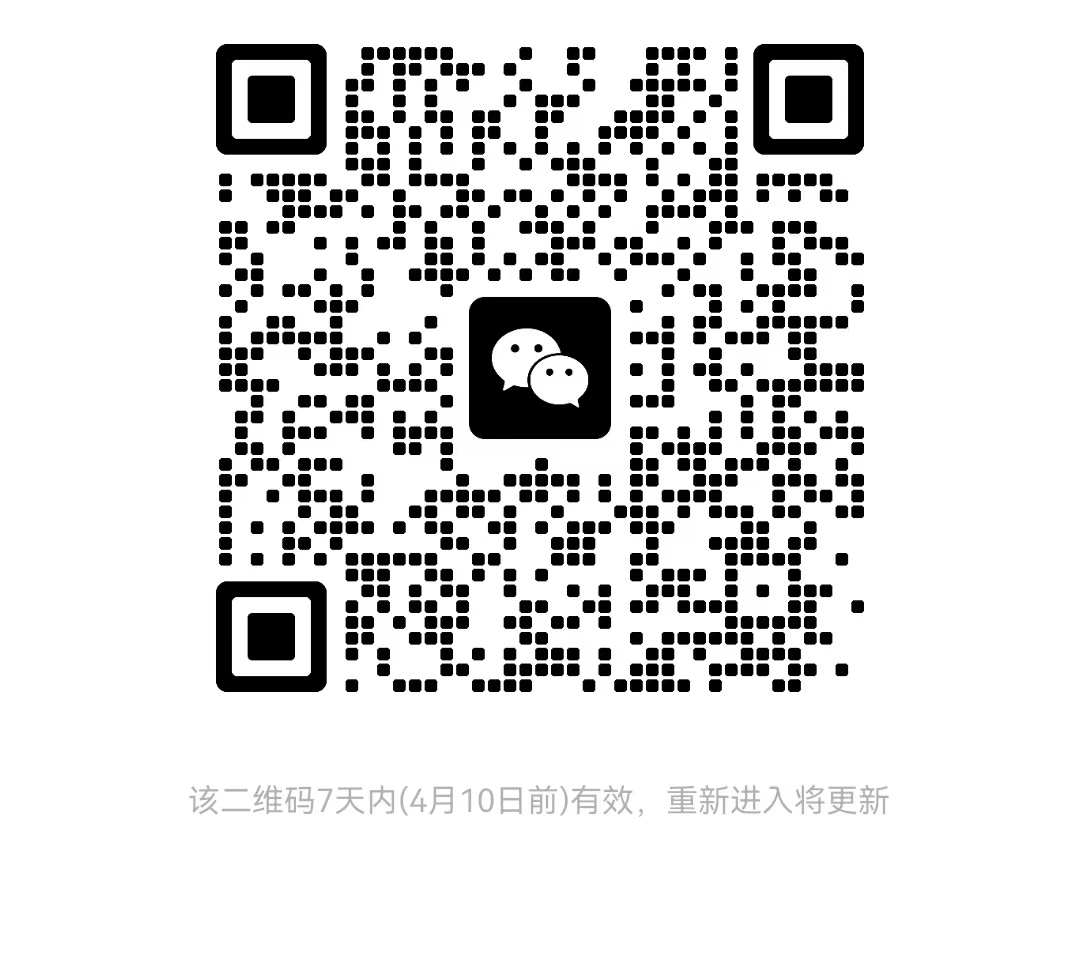 附表品种信息表（高产耐密玉米和耐盐碱水稻品种）供种单位名称联系人及电话作物类别玉米                水稻品种名称审定编号备注